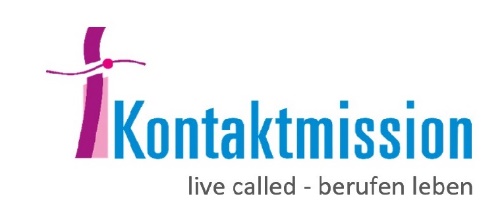 Short-Term Service with KontaktmissionApplication QuestionnairePersonal DataFirst name: 	     			Family name:       Address:	     Date of birth:	     	 		Place of birth:       Country:	     			Country of citizenship:       Telephone: 	      			Mobile telephone:       Email address: 	     You are	
Single, dating someone, engaged, married, widowed, divorced (Please mark all applicable)Do you have a driver's license?      From what countries do you have a valid passport?      		Date of issue:      Please name your foreign languages ​​and add how good your knowledge is:1= mother tongue     2= very good     3= good     4= basic knowledgeNext of kin to be notified in an emergency:First name:       					Family name:       Address:      					Telephone:      	     Mobile telephone:       		E Mail address:       What is your relationship to the person?       EducationProfession:      Current employment:      School education:  from       			to       			school:       from       			to       			school:       from       			to       			school:       Vocational training or studies:from       			to       			school/company:       from       			to       			school/company:       from       			to       			school/company:       Other further training:Being a ChristianWhat does being a Christian mean to you?Do you have a living relationship with Jesus Christ? If so, how does this show? What does faith mean to you, how does it affect you?What areas of your church are you actively involved in?What is the name and address of the church you currently attend? (exact designation and address):Name, address, phone, email of church leader, pastor, vicar...:Please name two people (name, telephone, email, address) who are not part of your family but can provide information about you and support your work (e.g. church leaders, pastors, etc...):Your short term serviceHow do you rate yourself in the following areas?How do you react in stressful situations?Where do you see talents and gifts (e.g. practical, pedagogical, athletic, IT, administration...) Are you already actively using them?Do you have any health restrictions and/or allergies?Are you mentally resilient? What is your motivation for this service?What are your wishes, goals, expectations for this service?Does your family support this service?Where could you imagine working (area, country)?Desired starting date and duration (length of time) for your short-term service:PrivacyDeclaration of consent to the forwarding of application documents to partner organizations in accordance with the German privacy act DSGVO:"By returning this application, I agree that my application documents will be forwarded to the place of assignment or to the partner organization. Otherwise, the application may not be accepted and processed by Kontaktmission!”RemarksPlease send us the completed application with the following documents by e-mail:Tabular CVSpiritual CV that describes your journey as a living ChristianDigital passport photo > 500 KBSigned voluntary code of conduct for child protectionExtended certificate of good conduct, not older than 3 months (if you still have to apply for it, you will receive the application form for the office after sending your application documents)Date:       						Signature:AreaVery strong Strongly ModeratelyLittle perceptionbalanceperseveranceinitiativeflexibilitysociabilitycritical thinkingwillingness to learnself-disciplineindependenceself-esteemteamworksense of responsibilityreliability